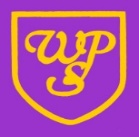 Dear Parents / Carers, WELCOME TO RECEPTIONWe hope that everyone has a lovely holiday and you are looking forward to your child starting Wibsey Primary school in September. We know it has been a strange time and we would like to say a huge thank you for all your patience and support. Here is a bit more information about what September will look like.During the transition days the start and end times are staggered for each class so you will be able to enter and exit the Foundation Unit using the main entrance gate. However, only one adult will be able to accompany each child during their transition visits.Your child will start school full time on Monday 21st September 2020.  From this date there will be a one-way system in place for dropping off and collecting your child. There is more information about this on our school website and there will also be an opportunity for us demonstrate this to you during one of the transition days. Lunch boxesYour child is entitled to free school meals, however, if they are not having a school lunch and are bringing their own in from home, we encourage this to be in a disposable bag or a small lunch box which can be wiped down easily. Change of clothesIf you feel it is necessary, please provide a spare set of named clothes which can be left on your child’s peg should we need to change them during the school day.Reading Book BagsOnce your child has settled into school they will be given a library book to take home for you to share together as well as a reading journal. When we feel they are ready, they will be given a reading book as well as the library book.  The children will need to keep their reading journal and books in their book bags and bring them to school every day to ensure a regular change of books.Our topic focus in September will be ‘My Family’. We now have a fantastic new Reading Hub so we would love it if during the summer holidays you could email us a photo of you or a family member reading a story with your child for our display. The email addresses are as follows:Reception 1 (Mrs Davies) – reception1@wibsey.bradford.sch.ukReception 2 (Miss Meadowcroft) – reception2@wibsey.bradford.sch.uk Reception 3 (Miss Rankin) – reception3@wibsey.bradford.sch.uk Thank you for your support,Mrs Davies, Miss Meadowcroft and Miss RankinReception Teachers